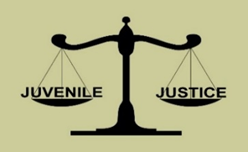 Call to Order							       	JCPC ChairInvocation 								Mr. Ronald FlippinReports from JCPC Funded Youth Programs                               		  JCPC Chair	                                                        Road to Success Mentoring Program                                                 Ms. Patrell Ray                         Rebuilding the Dream Structured Day Program                           Ms. Ophelia Ray  Y.E.S. Community Service & Restitution Program            Ms. Brittany Gillespie Project Reverso Teen Court Program                                 Ms. Brandy McPhersonApproval of Meeting Minutes (Board Action) 	                                                  JCPC ChairFebruary 17th, 2021JCPC Coordinator’s Report				                 JCPC Coordinator          FY 2020-2021 Administration Budget Update	 Third Quarter AccountingJCPC Sub-Committee Reports                                                                      JCPC Vice Chair                                                                   Funding Committee		                                                      Mrs. Daphne DudleyApproval of JCPC Coordinator’s FY 2021-2022 Contract (Board Action)            Approval of JCPC Administration Budget FY 2021-2022 (Board Action)            Funding Recommendations for FY 2021-2022 (Board Action)			      Membership & Nominating Committee	                               Mrs. Gwen Quick	                           NC DPS Area Consultant’s Update                                                                    Mr. Lance BrittUnfinished Business / Announcements 	                  	                       JCPC ChairAdjournment (board action)                                                                                                                     JCPC Chair                                                                      